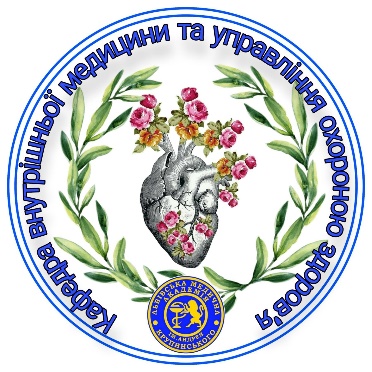 ПЕРЕЛІК ТЕМ МАГІСТЕРСЬКИХ РОБІТ ДЛЯ ЗДОБУВАЧІВ ВИЩОЇ ОСВІТИ СПЕЦІАЛЬНОСТІ 223 ОПП МЕДСЕСТРИНСТВО на 2021 – 2023 навчальний рікМенеджмент якості освітньої діяльності в медсстринських освітніх закладах. Менеджмент якості інклюзивної освіти в Україні на сучасному етапі.Оцінка потреб пацієнтів хворих на цукровий діабет І та ІІ типу. Особливості фахових компетентностей сестри/брата медичних.Порівняльний аналіз фахових компетентностей лікаря та сестри/брата медичних на  прикладі Європейських країн.Формування компетентісного підходу в підготовці здобувачів вищої освіти медсестринського спрямування.Впровадження медсестринського процесу в спеціалізованих відділеннях кардіологічного профілю.Компетентності сестри/брата медичних загальної практики при оцінці якості серцево - cудинного ризику за шкалою SCORE. Моніторинг якості запровадження використання електронного документообігу сестри/брата медичних первинної ланки.Дослідження ієрархії спадковості при вивченні клінічного маршруту пацієнта. Перспективні вектори медсестринського менеджменту в закладах охорони здоров’я України.Обґрунтування системи безперервного професійного розвитку сестер/братів медичних загальної практики – сімейної медицини.Менеджмент медсестринської діяльності у неврологічних та психіатричних стаціонарах.